Ovom Zahtjevu se obavezno prilaže: Preslike računa Preslike dokaza o izvršenom plaćanjuBjanko zadužnica solemnizirana kod javnog bilježnika na iznos potpore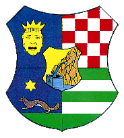 REPUBLIKA HRVATSKAZAGREBAČKA ŽUPANIJAUpravni odjel za poljoprivredu, ruralni razvitak i šumarstvoREPUBLIKA HRVATSKAZAGREBAČKA ŽUPANIJAUpravni odjel za poljoprivredu, ruralni razvitak i šumarstvoREPUBLIKA HRVATSKAZAGREBAČKA ŽUPANIJAUpravni odjel za poljoprivredu, ruralni razvitak i šumarstvoREPUBLIKA HRVATSKAZAGREBAČKA ŽUPANIJAUpravni odjel za poljoprivredu, ruralni razvitak i šumarstvoREPUBLIKA HRVATSKAZAGREBAČKA ŽUPANIJAUpravni odjel za poljoprivredu, ruralni razvitak i šumarstvoREPUBLIKA HRVATSKAZAGREBAČKA ŽUPANIJAUpravni odjel za poljoprivredu, ruralni razvitak i šumarstvoREPUBLIKA HRVATSKAZAGREBAČKA ŽUPANIJAUpravni odjel za poljoprivredu, ruralni razvitak i šumarstvoREPUBLIKA HRVATSKAZAGREBAČKA ŽUPANIJAUpravni odjel za poljoprivredu, ruralni razvitak i šumarstvoREPUBLIKA HRVATSKAZAGREBAČKA ŽUPANIJAUpravni odjel za poljoprivredu, ruralni razvitak i šumarstvoREPUBLIKA HRVATSKAZAGREBAČKA ŽUPANIJAUpravni odjel za poljoprivredu, ruralni razvitak i šumarstvoREPUBLIKA HRVATSKAZAGREBAČKA ŽUPANIJAUpravni odjel za poljoprivredu, ruralni razvitak i šumarstvoREPUBLIKA HRVATSKAZAGREBAČKA ŽUPANIJAUpravni odjel za poljoprivredu, ruralni razvitak i šumarstvoREPUBLIKA HRVATSKAZAGREBAČKA ŽUPANIJAUpravni odjel za poljoprivredu, ruralni razvitak i šumarstvoREPUBLIKA HRVATSKAZAGREBAČKA ŽUPANIJAUpravni odjel za poljoprivredu, ruralni razvitak i šumarstvoObrazac F.Obrazac F.Obrazac F.ZAHTJEV ZA ISPLATU POTPORE U 2016. GODINIZAHTJEV ZA ISPLATU POTPORE U 2016. GODINIZAHTJEV ZA ISPLATU POTPORE U 2016. GODINIZAHTJEV ZA ISPLATU POTPORE U 2016. GODINIZAHTJEV ZA ISPLATU POTPORE U 2016. GODINIZAHTJEV ZA ISPLATU POTPORE U 2016. GODINIZAHTJEV ZA ISPLATU POTPORE U 2016. GODINIZAHTJEV ZA ISPLATU POTPORE U 2016. GODINIZAHTJEV ZA ISPLATU POTPORE U 2016. GODINIZAHTJEV ZA ISPLATU POTPORE U 2016. GODINIZAHTJEV ZA ISPLATU POTPORE U 2016. GODINIZAHTJEV ZA ISPLATU POTPORE U 2016. GODINIZAHTJEV ZA ISPLATU POTPORE U 2016. GODINI(popunjava pisarnica Zagrebačke županije)(popunjava pisarnica Zagrebačke županije)(popunjava pisarnica Zagrebačke županije)(popunjava pisarnica Zagrebačke županije)(popunjava pisarnica Zagrebačke županije)(popunjava pisarnica Zagrebačke županije)(popunjava pisarnica Zagrebačke županije)1. PODACI O KORISNIKU POTPORE1. PODACI O KORISNIKU POTPORE1. PODACI O KORISNIKU POTPORE1. PODACI O KORISNIKU POTPORE1. PODACI O KORISNIKU POTPORE1. PODACI O KORISNIKU POTPORE1. PODACI O KORISNIKU POTPORE1. PODACI O KORISNIKU POTPORE1. PODACI O KORISNIKU POTPORE1. PODACI O KORISNIKU POTPORE1. PODACI O KORISNIKU POTPORE1. PODACI O KORISNIKU POTPORE1. PODACI O KORISNIKU POTPORE1. PODACI O KORISNIKU POTPORE1. PODACI O KORISNIKU POTPORE1. PODACI O KORISNIKU POTPORE1. PODACI O KORISNIKU POTPORE1. PODACI O KORISNIKU POTPORE1. PODACI O KORISNIKU POTPORE1. PODACI O KORISNIKU POTPORENAZIV KORISNIKA POTPORE:NAZIV KORISNIKA POTPORE:NAZIV KORISNIKA POTPORE:NAZIV KORISNIKA POTPORE:NAZIV KORISNIKA POTPORE:NAZIV KORISNIKA POTPORE:NAZIV KORISNIKA POTPORE:IME I PREZIME ODGOVORNE OSOBE:IME I PREZIME ODGOVORNE OSOBE:IME I PREZIME ODGOVORNE OSOBE:IME I PREZIME ODGOVORNE OSOBE:IME I PREZIME ODGOVORNE OSOBE:IME I PREZIME ODGOVORNE OSOBE:IME I PREZIME ODGOVORNE OSOBE:OIB KORISNIKA:OIB KORISNIKA:OIB KORISNIKA:OIB KORISNIKA:OIB KORISNIKA:OIB KORISNIKA:OIB KORISNIKA:ADRESA KORISNIKA POTPORE:ADRESA KORISNIKA POTPORE:ADRESA KORISNIKA POTPORE:ADRESA KORISNIKA POTPORE:ADRESA KORISNIKA POTPORE:ADRESA KORISNIKA POTPORE:ADRESA KORISNIKA POTPORE:KONTAKT (tel./mob.):KONTAKT (tel./mob.):KONTAKT (tel./mob.):KONTAKT (tel./mob.):KONTAKT (tel./mob.):KONTAKT (tel./mob.):KONTAKT (tel./mob.):E-MAIL:E-MAIL:E-MAIL:E-MAIL:E-MAIL:E-MAIL:E-MAIL:2.  OPIS PROVEDENOG ULAGANJA2.  OPIS PROVEDENOG ULAGANJA2.  OPIS PROVEDENOG ULAGANJA2.  OPIS PROVEDENOG ULAGANJA2.  OPIS PROVEDENOG ULAGANJA2.  OPIS PROVEDENOG ULAGANJA2.  OPIS PROVEDENOG ULAGANJA2.  OPIS PROVEDENOG ULAGANJA2.  OPIS PROVEDENOG ULAGANJA2.  OPIS PROVEDENOG ULAGANJA2.  OPIS PROVEDENOG ULAGANJA2.  OPIS PROVEDENOG ULAGANJA2.  OPIS PROVEDENOG ULAGANJA2.  OPIS PROVEDENOG ULAGANJA2.  OPIS PROVEDENOG ULAGANJA2.  OPIS PROVEDENOG ULAGANJA2.  OPIS PROVEDENOG ULAGANJA2.  OPIS PROVEDENOG ULAGANJA2.  OPIS PROVEDENOG ULAGANJA2.  OPIS PROVEDENOG ULAGANJAUpisati puni naziv mjere/podmjere potpore:Upisati puni naziv mjere/podmjere potpore:Upisati puni naziv mjere/podmjere potpore:Upisati puni naziv mjere/podmjere potpore:Upisati puni naziv mjere/podmjere potpore:Upisati puni naziv mjere/podmjere potpore:Upisati puni naziv mjere/podmjere potpore:Upisati puni naziv mjere/podmjere potpore:Upisati puni naziv mjere/podmjere potpore:Upisati puni naziv mjere/podmjere potpore:Upisati puni naziv mjere/podmjere potpore:Upisati puni naziv mjere/podmjere potpore:Upisati puni naziv mjere/podmjere potpore:Upisati puni naziv mjere/podmjere potpore:Upisati puni naziv mjere/podmjere potpore:Upisati puni naziv mjere/podmjere potpore:Upisati puni naziv mjere/podmjere potpore:Upisati puni naziv mjere/podmjere potpore:Upisati puni naziv mjere/podmjere potpore:Upisati puni naziv mjere/podmjere potpore:Ukupan iznos prihvatljivog  troška:(navesti iznos (u kunama)  iz Obavijesti o odabiru i dodijeli sredstava):Ukupan iznos prihvatljivog  troška:(navesti iznos (u kunama)  iz Obavijesti o odabiru i dodijeli sredstava):Ukupan iznos prihvatljivog  troška:(navesti iznos (u kunama)  iz Obavijesti o odabiru i dodijeli sredstava):Ukupan iznos prihvatljivog  troška:(navesti iznos (u kunama)  iz Obavijesti o odabiru i dodijeli sredstava):Ukupan iznos prihvatljivog  troška:(navesti iznos (u kunama)  iz Obavijesti o odabiru i dodijeli sredstava):Ukupan iznos prihvatljivog  troška:(navesti iznos (u kunama)  iz Obavijesti o odabiru i dodijeli sredstava):Ukupan iznos prihvatljivog  troška:(navesti iznos (u kunama)  iz Obavijesti o odabiru i dodijeli sredstava):Ukupan iznos prihvatljivog  troška:(navesti iznos (u kunama)  iz Obavijesti o odabiru i dodijeli sredstava):Ukupan iznos prihvatljivog  troška:(navesti iznos (u kunama)  iz Obavijesti o odabiru i dodijeli sredstava):Ukupan iznos prihvatljivog  troška:(navesti iznos (u kunama)  iz Obavijesti o odabiru i dodijeli sredstava):Ukupan iznos prihvatljivog  troška:(navesti iznos (u kunama)  iz Obavijesti o odabiru i dodijeli sredstava):Ukupan iznos prihvatljivog  troška:(navesti iznos (u kunama)  iz Obavijesti o odabiru i dodijeli sredstava):Ukupan iznos prihvatljivog  troška:(navesti iznos (u kunama)  iz Obavijesti o odabiru i dodijeli sredstava):Ukupan iznos prihvatljivog  troška:(navesti iznos (u kunama)  iz Obavijesti o odabiru i dodijeli sredstava):Ukupan iznos prihvatljivog  troška:(navesti iznos (u kunama)  iz Obavijesti o odabiru i dodijeli sredstava):Ukupan iznos prihvatljivog  troška:(navesti iznos (u kunama)  iz Obavijesti o odabiru i dodijeli sredstava):Ukupan iznos prihvatljivog  troška:(navesti iznos (u kunama)  iz Obavijesti o odabiru i dodijeli sredstava):Ukupan iznos prihvatljivog  troška:(navesti iznos (u kunama)  iz Obavijesti o odabiru i dodijeli sredstava):Ukupan iznos prihvatljivog  troška:(navesti iznos (u kunama)  iz Obavijesti o odabiru i dodijeli sredstava):Ukupan iznos prihvatljivog  troška:(navesti iznos (u kunama)  iz Obavijesti o odabiru i dodijeli sredstava):Iznos potpore :(navesti iznos (u kunama) iz Obavijesti o odabiru i dodijeli sredstava)Iznos potpore :(navesti iznos (u kunama) iz Obavijesti o odabiru i dodijeli sredstava)Iznos potpore :(navesti iznos (u kunama) iz Obavijesti o odabiru i dodijeli sredstava)Iznos potpore :(navesti iznos (u kunama) iz Obavijesti o odabiru i dodijeli sredstava)Iznos potpore :(navesti iznos (u kunama) iz Obavijesti o odabiru i dodijeli sredstava)Iznos potpore :(navesti iznos (u kunama) iz Obavijesti o odabiru i dodijeli sredstava)Iznos potpore :(navesti iznos (u kunama) iz Obavijesti o odabiru i dodijeli sredstava)Iznos potpore :(navesti iznos (u kunama) iz Obavijesti o odabiru i dodijeli sredstava)Iznos potpore :(navesti iznos (u kunama) iz Obavijesti o odabiru i dodijeli sredstava)Iznos potpore :(navesti iznos (u kunama) iz Obavijesti o odabiru i dodijeli sredstava)Iznos potpore :(navesti iznos (u kunama) iz Obavijesti o odabiru i dodijeli sredstava)Iznos potpore :(navesti iznos (u kunama) iz Obavijesti o odabiru i dodijeli sredstava)Iznos potpore :(navesti iznos (u kunama) iz Obavijesti o odabiru i dodijeli sredstava)Iznos potpore :(navesti iznos (u kunama) iz Obavijesti o odabiru i dodijeli sredstava)Iznos potpore :(navesti iznos (u kunama) iz Obavijesti o odabiru i dodijeli sredstava)Iznos potpore :(navesti iznos (u kunama) iz Obavijesti o odabiru i dodijeli sredstava)Iznos potpore :(navesti iznos (u kunama) iz Obavijesti o odabiru i dodijeli sredstava)Iznos potpore :(navesti iznos (u kunama) iz Obavijesti o odabiru i dodijeli sredstava)Iznos potpore :(navesti iznos (u kunama) iz Obavijesti o odabiru i dodijeli sredstava)Iznos potpore :(navesti iznos (u kunama) iz Obavijesti o odabiru i dodijeli sredstava)3.  PODACI ZA UPLATU SREDSTAVA 3.  PODACI ZA UPLATU SREDSTAVA 3.  PODACI ZA UPLATU SREDSTAVA 3.  PODACI ZA UPLATU SREDSTAVA 3.  PODACI ZA UPLATU SREDSTAVA 3.  PODACI ZA UPLATU SREDSTAVA 3.  PODACI ZA UPLATU SREDSTAVA 3.  PODACI ZA UPLATU SREDSTAVA 3.  PODACI ZA UPLATU SREDSTAVA 3.  PODACI ZA UPLATU SREDSTAVA 3.  PODACI ZA UPLATU SREDSTAVA 3.  PODACI ZA UPLATU SREDSTAVA 3.  PODACI ZA UPLATU SREDSTAVA 3.  PODACI ZA UPLATU SREDSTAVA 3.  PODACI ZA UPLATU SREDSTAVA 3.  PODACI ZA UPLATU SREDSTAVA 3.  PODACI ZA UPLATU SREDSTAVA 3.  PODACI ZA UPLATU SREDSTAVA 3.  PODACI ZA UPLATU SREDSTAVA 3.  PODACI ZA UPLATU SREDSTAVA Naziv banke  u kojoj je otvoren žiro računNaziv banke  u kojoj je otvoren žiro računNaziv banke  u kojoj je otvoren žiro računNaziv banke  u kojoj je otvoren žiro računNaziv banke  u kojoj je otvoren žiro računNaziv banke  u kojoj je otvoren žiro računNaziv banke  u kojoj je otvoren žiro računNaziv banke  u kojoj je otvoren žiro računNaziv banke  u kojoj je otvoren žiro računNaziv banke  u kojoj je otvoren žiro računBroj žiro računa u IBAN konstrukciji Broj žiro računa u IBAN konstrukciji Broj žiro računa u IBAN konstrukciji Broj žiro računa u IBAN konstrukciji Broj žiro računa u IBAN konstrukciji Broj žiro računa u IBAN konstrukciji Broj žiro računa u IBAN konstrukciji Broj žiro računa u IBAN konstrukciji Broj žiro računa u IBAN konstrukciji Broj žiro računa u IBAN konstrukciji 4. SPECIFIKACIJA TROŠKOVA PROVEDENIH ULAGANJA 4. SPECIFIKACIJA TROŠKOVA PROVEDENIH ULAGANJA 4. SPECIFIKACIJA TROŠKOVA PROVEDENIH ULAGANJA 4. SPECIFIKACIJA TROŠKOVA PROVEDENIH ULAGANJA 4. SPECIFIKACIJA TROŠKOVA PROVEDENIH ULAGANJA 4. SPECIFIKACIJA TROŠKOVA PROVEDENIH ULAGANJA 4. SPECIFIKACIJA TROŠKOVA PROVEDENIH ULAGANJA 4. SPECIFIKACIJA TROŠKOVA PROVEDENIH ULAGANJA 4. SPECIFIKACIJA TROŠKOVA PROVEDENIH ULAGANJA 4. SPECIFIKACIJA TROŠKOVA PROVEDENIH ULAGANJA 4. SPECIFIKACIJA TROŠKOVA PROVEDENIH ULAGANJA 4. SPECIFIKACIJA TROŠKOVA PROVEDENIH ULAGANJA 4. SPECIFIKACIJA TROŠKOVA PROVEDENIH ULAGANJA 4. SPECIFIKACIJA TROŠKOVA PROVEDENIH ULAGANJA 4. SPECIFIKACIJA TROŠKOVA PROVEDENIH ULAGANJA 4. SPECIFIKACIJA TROŠKOVA PROVEDENIH ULAGANJA 4. SPECIFIKACIJA TROŠKOVA PROVEDENIH ULAGANJA 4. SPECIFIKACIJA TROŠKOVA PROVEDENIH ULAGANJA 4. SPECIFIKACIJA TROŠKOVA PROVEDENIH ULAGANJA 4. SPECIFIKACIJA TROŠKOVA PROVEDENIH ULAGANJA R.B.DOBAVLJAČ/ IZVOĐAČDOBAVLJAČ/ IZVOĐAČDOBAVLJAČ/ IZVOĐAČBR. RAČUNABR. RAČUNAOPIS TROŠKOVA (sa računa)OPIS TROŠKOVA (sa računa)OPIS TROŠKOVA (sa računa)OPIS TROŠKOVA (sa računa)OPIS TROŠKOVA (sa računa)OPIS TROŠKOVA (sa računa)NAČIN PLAĆANJANAČIN PLAĆANJADOKUMENT (dokaz o izvršenom plaćanju)DOKUMENT (dokaz o izvršenom plaćanju)IZNOS (kn)IZNOS (kn)IZNOS (kn)IZNOS (kn)R.B.DOBAVLJAČ/ IZVOĐAČDOBAVLJAČ/ IZVOĐAČDOBAVLJAČ/ IZVOĐAČBR. RAČUNABR. RAČUNAOPIS TROŠKOVA (sa računa)OPIS TROŠKOVA (sa računa)OPIS TROŠKOVA (sa računa)OPIS TROŠKOVA (sa računa)OPIS TROŠKOVA (sa računa)OPIS TROŠKOVA (sa računa)NAČIN PLAĆANJANAČIN PLAĆANJADOKUMENT (dokaz o izvršenom plaćanju)DOKUMENT (dokaz o izvršenom plaćanju)Iznos bez PDV-aIznos bez PDV-aIznos PDV-aUkupan iznosUKUPNOUKUPNOUKUPNOUKUPNOUKUPNOUKUPNOUKUPNOUKUPNOUKUPNOUKUPNOUKUPNOUKUPNOUKUPNOUKUPNOUKUPNOUKUPNO5. IZJAVA O TOČNOSTI PODATAKA5. IZJAVA O TOČNOSTI PODATAKA5. IZJAVA O TOČNOSTI PODATAKA5. IZJAVA O TOČNOSTI PODATAKA5. IZJAVA O TOČNOSTI PODATAKA5. IZJAVA O TOČNOSTI PODATAKA5. IZJAVA O TOČNOSTI PODATAKA5. IZJAVA O TOČNOSTI PODATAKA5. IZJAVA O TOČNOSTI PODATAKA5. IZJAVA O TOČNOSTI PODATAKA5. IZJAVA O TOČNOSTI PODATAKA5. IZJAVA O TOČNOSTI PODATAKA5. IZJAVA O TOČNOSTI PODATAKA5. IZJAVA O TOČNOSTI PODATAKA5. IZJAVA O TOČNOSTI PODATAKA5. IZJAVA O TOČNOSTI PODATAKA5. IZJAVA O TOČNOSTI PODATAKA5. IZJAVA O TOČNOSTI PODATAKA5. IZJAVA O TOČNOSTI PODATAKA5. IZJAVA O TOČNOSTI PODATAKAJa dolje potpisani, kao odgovorna osoba Korisnika potvrđujem istinitost navedenih podatakaJa dolje potpisani, kao odgovorna osoba Korisnika potvrđujem istinitost navedenih podatakaJa dolje potpisani, kao odgovorna osoba Korisnika potvrđujem istinitost navedenih podatakaJa dolje potpisani, kao odgovorna osoba Korisnika potvrđujem istinitost navedenih podatakaJa dolje potpisani, kao odgovorna osoba Korisnika potvrđujem istinitost navedenih podatakaJa dolje potpisani, kao odgovorna osoba Korisnika potvrđujem istinitost navedenih podatakaJa dolje potpisani, kao odgovorna osoba Korisnika potvrđujem istinitost navedenih podatakaJa dolje potpisani, kao odgovorna osoba Korisnika potvrđujem istinitost navedenih podatakaJa dolje potpisani, kao odgovorna osoba Korisnika potvrđujem istinitost navedenih podatakaJa dolje potpisani, kao odgovorna osoba Korisnika potvrđujem istinitost navedenih podatakaJa dolje potpisani, kao odgovorna osoba Korisnika potvrđujem istinitost navedenih podatakaJa dolje potpisani, kao odgovorna osoba Korisnika potvrđujem istinitost navedenih podatakaJa dolje potpisani, kao odgovorna osoba Korisnika potvrđujem istinitost navedenih podatakaJa dolje potpisani, kao odgovorna osoba Korisnika potvrđujem istinitost navedenih podatakaJa dolje potpisani, kao odgovorna osoba Korisnika potvrđujem istinitost navedenih podatakaJa dolje potpisani, kao odgovorna osoba Korisnika potvrđujem istinitost navedenih podatakaJa dolje potpisani, kao odgovorna osoba Korisnika potvrđujem istinitost navedenih podatakaJa dolje potpisani, kao odgovorna osoba Korisnika potvrđujem istinitost navedenih podatakaJa dolje potpisani, kao odgovorna osoba Korisnika potvrđujem istinitost navedenih podatakaJa dolje potpisani, kao odgovorna osoba Korisnika potvrđujem istinitost navedenih podatakaIme i prezime:_________________________Ime i prezime:_________________________Ime i prezime:_________________________Ime i prezime:_________________________Ime i prezime:_________________________Ime i prezime:_________________________Ime i prezime:_________________________Ime i prezime:_________________________Potpis i pečat:_________________________Potpis i pečat:_________________________Potpis i pečat:_________________________Potpis i pečat:_________________________Potpis i pečat:_________________________Potpis i pečat:_________________________Potpis i pečat:_________________________                  Mjesto i datum:_________________________                  Mjesto i datum:_________________________                  Mjesto i datum:_________________________                  Mjesto i datum:_________________________                  Mjesto i datum:_________________________